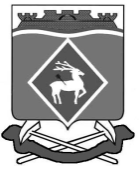 АДМИНИСТРАЦИЯ ГРУШЕВО-ДУБОВСКОГО СЕЛЬСКОГО ПОСЕЛЕНИЯПОСТАНОВЛЕНИЕ      01.06. 2018 г.                                         №  72                              х.  Грушевка                            В соответствии со статьей 12 Федерального закона от 27.07.2010 № 210-ФЗ «Об организации предоставления государственных и муниципальных услуг», в соответствии со  ст. 614 Гражданского кодекса РФ ПОСТАНОВЛЯЮ:1.Утвердить Административный регламент по предоставлению муниципальной услуги «Сверка арендных платежей с арендаторами земельных участков, муниципального имущества», согласно приложению.         2.Настоящее постановление разместить на официальном сайте Администрации Грушево-Дубовского сельского поселения.                   3. Признать утратившим силу:Постановление Администрации Грушево-Дубовского сельского поселения от 30.06.2017 г. № 49 «Об утверждении Административного регламента по предоставлению муниципальной услуги «Сверка арендных платежей с арендаторами земельных участков, муниципального имущества».       4.  Контроль за исполнением настоящего постановления оставляю за собой.Глава администрацииГрушево-Дубовскогосельского поселения                                                                          А.А. ПолупановПриложение к постановлению                                                                         Администрации Грушево-Дубовского   сельского поселения                                                                                         от 01.06.2018 г. №72АДМИНИСТРАТИВНЫЙ РЕГЛАМЕНТ                                  по предоставлению муниципальной услуги«Сверка арендных платежей с арендаторами земельных участков, муниципального имущества»Административный регламент по предоставлению муниципальной услуги «Сверка арендных платежей с арендаторами земельных участков, муниципального имущества» (далее - Административный регламент), разработан в целях повышения качества оказания и доступности муниципальных услуг, создания комфортных условий для получателей муниципальных услуг, и определяет сроки и последовательность действий (административных процедур) при осуществлении полномочий по содействию физическим и юридическим лицам при сверке арендных платежей за земельные участки.Общие положения1. Предмет регулирования.Настоящий Административный регламент регулирует отношения, возникающие при  сверке арендных платежей с арендаторами земельных участков.            2. Круг получателей муниципальной услуги.  Получателями муниципальной услуги «Сверка арендных платежей с арендаторами земельных участков, муниципального имущества» являются:- физические лица;- юридические лица.          3. Требования к порядку информирования о предоставлении муниципальной услуги.  Информация  о  муниципальной услуге  предоставляется непосредственно в помещениях Администрации Грушево-Дубовского сельского поселения (далее – Администрация) или муниципального автономного учреждения Белокалитвинского района «Многофункциональный центр  предоставления государственных и муниципальных услуг» (далее – МАУ МФЦ), а также с использованием средств телефонной связи, электронного информирования, вычислительной и электронной техники, посредством размещения на Интернет-ресурсах органов и организаций, участвующих в процессе оказания муниципальных услуг, в средствах массовой информации, посредством издания информационных материалов.Сведения о месте нахождения Администрации: х. Грушевка, ул. Центральная, 19А, тел. 8 (863 83) 6-85-47 С графиком (режимом) работы можно ознакомиться  на официальном сайте Администрации Грушево-Дубовского сельского поселения ( http://www .grushevka-adm.ru).Сведения о месте нахождения МАУ МФЦ Белокалитвинского  района: - 347045, Ростовская обл., г. Белая Калитва, ул. Космонавтов,3;- адрес электронной почты: mau-mfc-bk@yandex.ru;- адрес официального Интернет-сайта: mfcbk.ru- номер контактного телефона: 8 (86383) 2-59-97-347016, Ростовская область, Белокалитвинский район,  х. Грушевка, ул. Центральная,19А, контактный телефон: 6-85-47.  Информация о процедуре предоставления муниципальной услуги сообщается при личном или письменном обращении заявителя, включая обращение по электронной почте, по номерам телефонов для справок, размещается на Интернет-сайте, информационных стендах, в СМИ. Информация о процедуре предоставления муниципальной услуги предоставляется бесплатно.Информирование заявителей осуществляется должностными лицами Администрации, сотрудниками МАУ МФЦ.  Информирование заявителей по электронной почте должно осуществляться не позднее десяти дней со дня получения сообщения. Письменные обращения    заявителей о порядке предоставления муниципальных услуг рассматриваются должностными лицами Администрации, сотрудниками МФЦ, с учетом времени подготовки ответа заявителю, в срок, не превышающий 30 дней со дня получения обращения.При ответах на телефонные звонки и устные обращения, должностные лица Администрации, сотрудники МФЦ,  подробно и в вежливой форме информируют обратившихся по интересующим их вопросам. Ответ на телефонный звонок должен содержать информацию о наименовании подразделения, фамилии, имени, отчестве и должности работника, принявшего телефонный звонок.На информационных стендах содержится следующая информация:- график (режим) работы, номера телефонов, адрес Интернет-сайта и электронной почты;- порядок обжалования решения, действия или бездействия органов, участвующих в процессе оказания муниципальной услуги, их должностных лиц и работников;- перечень документов, необходимых для получения муниципальной услуги; - образцы заполнения заявлений заявителем.На Интернет-сайте, а также на Портале государственных и муниципальных услуг Ростовской области содержится следующая информация: - схема проезда, график (режим) работы, номера телефонов, адрес электронной почты;- процедура предоставления муниципальной услуги;- порядок обжалования решения, действия или бездействия органов, участвующих в процессе оказания муниципальной услуги, их должностных лиц и работников;- перечень документов, необходимых для получения муниципальной услуги.Стандарт предоставления муниципальной услуги. 4. Наименование муниципальной услуги.Наименование муниципальной услуги - «Сверка арендных платежей с арендаторами земельных участков, муниципального имущества».          5. Наименование органа, предоставляющего муниципальную услугу.Муниципальную услугу «Сверка арендных платежей с арендаторами земельных участков, муниципального имущества» предоставляет Администрация.В предоставлении муниципальной услуги может участвовать МФЦ.Запрещается требовать от заявителя осуществления действий, в том числе согласований, необходимых для получения муниципальной услуги и связанных с обращением в иные государственные и муниципальные органы и организации, кроме проведения кадастровых работ в целях выдачи межевого плана. 6. Описание результата предоставления услуги.Результатом предоставления муниципальной услуги является выдача арендатору акта сверки.Процедура предоставления услуги завершается путем получения заявителем:- акта сверки;- мотивированного отказа в выдаче акта сверки.7. Срок предоставления муниципальной услуги.Максимально допустимый срок предоставления муниципальной услуги не должен превышать 15 рабочих дней.8. Перечень нормативных правовых актов, регулирующих отношения, возникающие в связи с предоставлением муниципальной услуги.Отношения, возникающие в связи с предоставлением муниципальной услуги, регулируются следующими нормативными правовыми актами:- Гражданский кодекс Российской Федерации .9. Перечень документов, необходимых для предоставления муниципальной услуги.Перечень документов указан в приложении № 1 к настоящему Административному регламенту.10. Перечень документов, необходимых для предоставления муниципальной услуги, которые находятся в распоряжении государственных и муниципальных органов и организаций, и которые заявитель вправе предоставить.Для оказания данной услуги предоставления документов, необходимых для предоставления муниципальной услуги, которые находятся в распоряжении государственных и муниципальных органов и организаций, и которые заявитель вправе предоставить, не требуется.Запрещается требовать от заявителя представления документов и информации или осуществления действий, представление или осуществление которых не предусмотрено нормативными правовыми актами, регулирующими отношения, возникающие в связи с предоставлением государственной услуги, - представления документов и информации, которые находятся в распоряжении органов, предоставляющих муниципальную услугу, иных государственных органов, органов местного самоуправления и  организаций, в соответствии с нормативными правовыми актами Российской  Федерации, нормативными правовыми актами субъектов Российской Федерации и муниципальными правовыми актами.            11. Основания для отказа в приёме документов.Основаниями для отказа в приёме документов являются:- отсутствие хотя бы одного из документов, указанных в Приложении № 1 к  Административному регламенту, за исключением документов, предоставляемых при их наличии;- наличие в документе неоговоренных приписок и исправлений;- обращение за получением муниципальной услуги ненадлежащего лица;Решение об отказе в приёме документов может быть обжаловано в суд в порядке, предусмотренном гл. 22. Кодекса Административного судопроизводства РФ или гл. 24 Арбитражного процессуального кодекса РФ.         12. Основания для отказа в предоставлении муниципальной услуги.Основаниями для отказа в предоставлении муниципальной услуги являются:- отсутствие хотя бы одного из документов, указанных в Приложении 1 к  Административному регламенту, за исключением документов, предоставляемых при их наличии;- наличие в документе неоговоренных приписок и исправлений;- обращение за получением муниципальной услуги ненадлежащего лица;Решение об отказе в предоставлении муниципальной услуги может быть обжаловано в суд в порядке, предусмотренном гл. 22 Кодекса Административного судопроизводства РФ или гл. 24 Арбитражного процессуального кодекса РФ.          13. Перечень услуг, которые являются необходимыми и обязательными для предоставления муниципальной услуги.Для предоставления муниципальной услуги дополнительных государственных или муниципальных услуг не требуется.          14. Порядок взимания платы за предоставление муниципальной услуги.Услуга предоставляется бесплатно. 15. Порядок, размер и основания взимания платы за предоставление услуг, которые являются необходимыми и обязательными для предоставления муниципальной услуги.Для предоставления муниципальной услуги дополнительных государственных или муниципальных услуг не требуется, взимание платы не производится.         16. Максимальный срок ожидания в очереди.Максимальный срок ожидания в очереди составляет 15 минут.         17. Срок и порядок регистрации запроса заявителя о предоставлении муниципальной услуги.Запрос заявителя о предоставлении муниципальной услуги регистрируется сотрудником Администрации или должностным лицом МФЦ  в день поступления запроса.        18. Требования к помещениям, в которых предоставляется муниципальная услуга, к месту ожидания и приема заявителей, размещению и оформлению визуальной, текстовой и мультимедийной информации о порядке предоставления услуги, в том числе к обеспечению доступности для инвалидов указанных объектов в соответствии с законодательством Российской Федерации о социальной защите инвалидов       Помещение, предназначенное для работы с заявителями по приему заявлений и выдаче документов, обеспечивается необходимым оборудованием, канцелярскими принадлежностями, офисной мебелью, системой вентиляции воздуха, телефоном, доступом к гардеробу, должны быть оборудованы средствами пожаротушения. Вход и выход из помещений оборудуются соответствующими указателями.     В указанных помещениях размещаются информационные стенды, обеспечивающие получение заявителями информации о предоставлении муниципальной услуги. Информационные стенды, столы (стойки) для письма размещаются в местах, обеспечивающих свободный доступ к ним лицам, имеющим ограничения к передвижению, в том числе инвалидам, использующим кресла-коляски. В случае невозможности размещения информационных стендов используются другие способы размещения информации, обеспечивающие свободный доступ к ней заинтересованных лиц. На информационных стендах в помещении  для ожидания и приема заявителей, на официальном сайте Администрации, на Едином портале государственных и муниципальных услуг размещаются следующие информационные материалы:        1) информация о порядке предоставления муниципальной услуги;        2) перечень нормативных правовых актов, регламентирующих оказание муниципальной услуги;        3) перечень документов, необходимых для предоставления муниципальной услуги, а также требования, предъявляемые к этим документам;        4) сроки предоставления муниципальной услуги и основания для отказа в предоставлении муниципальной услуги;        5) формы заявлений о предоставлении муниципальной услуги;        6) порядок информирования о ходе предоставления муниципальной услуги, порядок обжалования решений, действий или бездействия муниципальных служащих.        При изменении информации по предоставлению муниципальной услуги осуществляется ее обновление.        В целях обеспечения доступности муниципальной услуги для инвалидов осуществляется предварительная запись заинтересованных лиц, позволяющая обеспечить помощь проводников и профессиональных сурдопереводчиков в рамках предоставления муниципальной услуги.        Возможность самостоятельного или с помощью сотрудников, предоставляющих услуги, передвижения по территории, на которой расположены объекты. Возможность посадки в транспортное средство и высадки из него перед входом в объекты, в том числе с использованием кресла-коляски и при необходимости с помощью сотрудников, предоставляющих услуги;На территории, прилегающей к зданию, в котором проводится прием заявлений и документов, необходимых для предоставления муниципальной услуги, а также выдача результатов оказания муниципальной услуги, определяются места для парковки специальных автотранспортных средств инвалидов.        Доступ специального автотранспорта получателей муниципальной услуги к парковочным местам и стоянка являются бесплатными.При обращении инвалида за получением муниципальной услуги (включая инвалидов, использующих кресла-коляски и собак-проводников) обеспечивается:        1) возможность посадки инвалидов в транспортное средство и высадки из него перед входом в помещение с помощью технических средств реабилитации и (или) с помощью сотрудника Администрации;       2) содействие инвалидам при входе в здание, в котором проводится прием заявлений и документов, необходимых для предоставления муниципальной услуги, а также выдача результатов оказания муниципальной услуги, и выходе из него;        3) сопровождение инвалидов, имеющих стойкие расстройства функции зрения и самостоятельного передвижения, и оказание им помощи внутри помещения;        4) надлежащее размещение оборудования и носителей информации, необходимых для обеспечения беспрепятственного доступа инвалидов с учетом ограничений их жизнедеятельности;        5) дублирование необходимой для инвалидов звуковой и зрительной информации, а также допуск сурдопереводчика и тифлосурдопереводчика;        6) доступ к помещению, в котором предоставляется услуга, собаки-проводника при наличии документа, подтверждающего ее специальное обучение;        7) возможность самостоятельного передвижения инвалидов, в том числе передвигающихся в кресле-коляске, в целях доступа к месту предоставления муниципальной услуги, в том числе с помощью сотрудника Администрации;        8) оказание помощи инвалидам в преодолении барьеров, мешающих получению ими муниципальной услуги».       19. Показатели доступности и качества муниципальной услуги.Критериями доступности и качества оказания муниципальной услуги являются:удовлетворенность заявителей качеством услуги;доступность услуги;доступность информации;соблюдение сроков предоставления муниципальной услуги;отсутствие обоснованных жалоб со стороны заявителей по результатам муниципальной услуги.20. Основными требованиями к качеству предоставления муниципальной услуги являются:а) достоверность предоставляемой заявителям информации о ходе предоставления муниципальной услуги;б) наглядность форм предоставляемой информации об административных процедурах;в) удобство и доступность получения информации заявителями о порядке предоставления муниципальной услуги.Приём заявителя и выдачу документов заявителю осуществляет должностное лицо Администрации или должностное лицо МФЦ. Время приёма документов не может превышать 30 минут.          21. Время приёма заявителей.Часы приема заявителей сотрудниками Администрации:Вторник, четверг с  8.00-17.00, перерыв с 12.00-13.40;Часы приема заявителей сотрудниками МФЦ:Понедельник, вторник, среда, четверг с 8.00-19.00;Пятница с 8.00-18.00;Суббота с 8.00-14.00.Состав, последовательность и сроки выполнения административных процедур, требования к порядку их выполнения, в том числе особенности выполнения административных процедур в электронной форме22. Процесс оказания муниципальной услуги начинается с обращения заявителя в  Администрацию  или МФЦ с заявлением о сверке арендных платежей  (Приложение № 2 к Административному регламенту).К заявлению прикладывается пакет документов, предусмотренный п. 9 настоящего Административного регламента.23. При предъявлении физическим лицом документа, удостоверяющего личность, должностное лицо Администрации или должностное лицо МФЦ проверяет срок действия документа,  наличие записи об органе, выдавшем документ, даты выдачи, подписи и фамилии должностного лица, оттиска печати, а также соответствие данных документа, удостоверяющего личность, данным, указанным в документах, представленных для сверки платежей.24. В ходе приема документов от заинтересованного лица должностное лицо отдела реестров, должностное лицо отдела по использованию земельных ресурсов или должностное лицо МФЦ осуществляет проверку представленных документов на предмет:- наличия всех необходимых документов, указанных в Приложении № 1 к Административному  регламенту;- наличие в заявлении и прилагаемых к нему документах неоговоренных исправлений, серьезных повреждений, не позволяющих однозначно истолковать их содержание.25. Заявление по просьбе заинтересованного лица может быть сформировано сотрудником, осуществляющим прием заявления, с использованием программных средств. В этом случае заинтересованное лицо своей рукой на заявлении указывает свою фамилию, имя и отчество и ставит подпись.26. Администрация:- готовит акт сверки (с указанием периода, начислений и оплаты поступлений арендной платы);- передает 2 экземпляра подготовленного и подписанного Главой Администрации акта сверки на рассмотрение и подписание Арендатору.27. Блок-схема предоставления муниципальной услуги указана в Приложении № 3 Административного регламента.Формы контроля за исполнением Административного регламента28. Текущий контроль за соблюдением последовательности действий, определенных административными процедурами по предоставлению муниципальной услуги, осуществляет Глава Грушево-Дубовского сельского поселения (далее – Глава).29.	Глава планирует работу по организации и проведению мероприятий, определяет должностные обязанности сотрудников, осуществляет контроль за их исполнением, принимает меры к совершенствованию форм и методов служебной деятельности, обучению подчиненных, несёт персональную ответственность за соблюдением законности.30.	Контроль за полнотой и качеством предоставления муниципальной услуги включает в себя проведение проверок, направленных на выявление и устранение причин и условий, вследствие которых были нарушены права и свободы граждан, а также рассмотрение, принятие решений и подготовку ответов на обращения граждан, содержащих жалобы на решения должностных лиц территориальных органов.31.	В случае выявления нарушений прав граждан по результатам проведенных проверок в отношении виновных лиц принимаются меры в соответствии с законодательством Российской Федерации.32.	Проверка соответствия полноты и качества предоставления муниципальной услуги предъявляемым требованиям осуществляется на основании нормативных правовых актов Российской Федерации.5. Досудебное (внесудебное) обжалование заявителем решений и действий (бездействия) органа, предоставляющего муниципальную услугу, должностного лица органа, предоставляющего муниципальную услугу, либо муниципального служащего, многофункционального центра, работника многофункционального центра       33. Предмет досудебного (внесудебного) обжалования заявителем решений и действий (бездействия) органа предоставляющего муниципальную услугу, должностного лица органа, предоставляющего муниципальную услугу, либо муниципального служащего, многофункционального центра, работника многофункционального центра.34. Заявитель может обратиться с жалобой, в том числе в следующих случаях:нарушение срока регистрации запроса о предоставлении муниципальной услуги, запроса, указанного в статье 15.1 Федерального закона № 210-ФЗ;нарушение срока предоставления муниципальной услуги;требование у заявителя документов, не предусмотренных нормативными правовыми актами Российской Федерации, нормативными правовыми актами субъектов Российской Федерации, муниципальными правовыми актами для предоставления муниципальной услуги;отказ в приеме документов, предоставление которых предусмотрено нормативными правовыми актами Российской Федерации, нормативными правовыми актами субъектов Российской Федерации, муниципальными правовыми актами для предоставления муниципальной услуги, у заявителя;       5) отказ в предоставлении муниципальной услуги, если основания отказа не предусмотрены федеральными законами и принятыми в соответствии с ними иными нормативными правовыми актами Российской Федерации, законами и иными нормативными правовыми актами субъектов Российской Федерации, муниципальными правовыми актами;    6) затребование с заявителя при предоставлении муниципальной услуги платы, не предусмотренной нормативными правовыми актами Российской Федерации, нормативными правовыми актами субъектов Российской Федерации, муниципальными правовыми актами;     7) отказ органа, предоставляющего муниципальную услугу, должностного лица органа, предоставляющего муниципальную услугу  в исправлении допущенных ими опечаток и ошибок в выданных в результате предоставления государственной или муниципальной услуги документах либо нарушение установленного срока таких исправлений;     8) нарушение срока или порядка выдачи документов по результатам предоставления муниципальной услуги;      9) приостановление предоставления муниципальной услуги, если основания приостановления не предусмотрены федеральными законами и принятыми в соответствии с ними иными нормативными правовыми актами Российской Федерации, законами и иными нормативными правовыми актами субъектов Российской Федерации, муниципальными правовыми актами.     35.Общие требования к порядку подачи и рассмотрения жалобы.     35.1.Жалоба подается в письменной форме на бумажном носителе, в электронной форме в орган, предоставляющий орган, предоставляющий муниципальную услугу, многофункциональный центр либо в соответствующий орган государственной власти (орган местного самоуправления) публично-правового образования, являющийся учредителем многофункционального центра (далее - учредитель многофункционального центра.      35.2.Жалобы на решения и действия (бездействие) руководителя органа, предоставляющего муниципальную услугу, подаются в вышестоящий орган (при его наличии) либо в случае его отсутствия рассматриваются непосредственно руководителем органа, предоставляющего муниципальную услугу.       35.3.Жалобы на решения и действия (бездействие) работника многофункционального центра подаются руководителю этого многофункционального центра. Жалобы на решения и действия (бездействие) многофункционального центра подаются учредителю многофункционального центра или должностному лицу, уполномоченному нормативным правовым актом субъекта Российской Федерации.        35.4.Жалоба на решения и действия (бездействие) органа, предоставляющего муниципальную услугу, должностного лица органа, предоставляющего муниципальную услугу, муниципального служащего, руководителя органа, предоставляющего муниципальную услугу, может быть направлена по почте, через многофункциональный центр, с использованием информационно-телекоммуникационной сети "Интернет", официального сайта органа, предоставляющего муниципальную услугу, единого портала государственных и муниципальных услуг либо регионального портала государственных и муниципальных услуг, а также может быть принята при личном приеме заявителя.       35.5.Жалоба на решения и действия (бездействие) многофункционального центра, работника многофункционального центра может быть направлена по почте, с использованием информационно-телекоммуникационной сети «Интернет», официального сайта многофункционального центра, единого портала государственных и муниципальных услуг либо регионального портала государственных и муниципальных услуг, а также может быть принята при личном приеме заявителя.         36.Жалоба должна содержать:наименование органа, предоставляющего муниципальную услугу, должностного лица органа, предоставляющего муниципальную услугу, либо муниципального служащего, многофункционального центра, его руководителя и (или) работника решения и действия (бездействие) которых обжалуются;фамилию, имя, отчество (последнее - при наличии), сведения о месте жительства заявителя - физического лица либо наименование, сведения о месте нахождения заявителя - юридического лица, а также номер (номера) контактного телефона, адрес (адреса) электронной почты (при наличии) и почтовый адрес, по которым должен быть направлен ответ заявителю;сведения об обжалуемых решениях и действиях (бездействии) органа, предоставляющего муниципальную услугу, должностного лица органа, предоставляющего муниципальную услугу, либо муниципального служащего, многофункционального центра, работника многофункционального центра;доводы, на основании которых заявитель не согласен с решением и действием (бездействием) органа, предоставляющего муниципальную услугу, должностного лица органа, предоставляющего муниципальную услугу, либо муниципального служащего, многофункционального центра, работника многофункционального центра. Заявителем могут быть представлены документы (при наличии), подтверждающие доводы заявителя, либо их копии.      36. Жалоба, поступившая в орган, предоставляющий муниципальную услугу, многофункциональный центр, учредителю многофункционального центра, подлежит рассмотрению в течение пятнадцати рабочих дней со дня ее регистрации, а в случае обжалования отказа органа, предоставляющего муниципальную услугу, многофункционального центра в приеме документов у заявителя либо в исправлении допущенных опечаток и ошибок или в случае обжалования нарушения установленного срока таких исправлений - в течение пяти рабочих дней со дня ее регистрации.        37. По результатам рассмотрения жалобы принимается одно из следующих решений:жалоба удовлетворяется, в том числе в форме отмены принятого решения, исправления допущенных опечаток и ошибок в выданных в результате предоставления государственной или муниципальной услуги документах, возврата заявителю денежных средств, взимание которых не предусмотрено нормативными правовыми актами Российской Федерации, нормативными правовыми актами субъектов Российской Федерации, муниципальными правовыми актами;в удовлетворении жалобы отказывается.      37.1.Не позднее дня, следующего за днем принятия решения, указанного в пункте 5.2.6, заявителю в письменной форме и по желанию заявителя в электронной форме направляется мотивированный ответ о результатах рассмотрения жалобы.       37.2.В случае установления в ходе или по результатам рассмотрения жалобы признаков состава административного правонарушения или преступления должностное лицо, работник, наделенные полномочиями по рассмотрению жалоб, незамедлительно направляют имеющиеся материалы в органы прокуратуры..Приложение № 1   к                Административному регламенту по предоставлению муниципальной услуги «Сверка арендных платежей с арендаторами земельных участков»ПЕРЕЧЕНЬдокументов, необходимых для предоставления муниципальной услуги«Сверка арендных платежей с арендаторами земельных участков»Приложение № 2   к                Административному регламенту по предоставлению муниципальной услуги «Сверка арендных платежей с арендаторами земельных участков, муниципального имущества»Образец заявления для физических лицпо сверке арендных платежей с  арендаторами земельных участков, муниципального имущества Главе Администрации Грушево-Дубовского сельского поселения___________________________________от_________________________________проживающего (щей) по адресу: ___________________________________паспорт серия________ номер_________выдан________________________________________________________________контактный телефон________________ ЗАЯВЛЕНИЕ о сверке арендных платежей с  арендаторами земельных участков, муниципального имущества         Прошу  подготовить акт сверки   платежей по арендной плате  по договору аренды земельного участка,от____________№_________, расположенного по адресу: _______________________________________________________________________,за период  с ____________ по ___________________.Прилагаю копии следующих документов:1. ________________________________________________________________2._________________________________________________________________3._________________________________________________________________4._________________________________________________________________	    _______________	_________________	подпись	дата                                                                     Образец для юридических лицБланк юридического лица( с указанием местонахождения юридического лица, почтового адреса,  адреса электронной почты, номера телефона и иных реквизитов)Главе Грушево-Дубовского сельского поселения___________________________________Прошу  подготовить акт сверки   платежей по арендной плате  по договору аренды от____________№________за_____________________________________,расположенного по адресу: ____________________________________________,за период  с  ________________ по___________________.Прилагаю копии следующих документов:1. ________________________________________________________________2._________________________________________________________________3._________________________________________________________________4._________________________________________________________________	                                                     _______________		 Должность                                             М.П.                        подпись	Приложение № 3 кАдминистративному регламенту по предоставлению муниципальной услуги «Сверка арендных платежей с арендаторами земельных участков, муниципального имущества»БЛОК СХЕМАОб утверждении Административного регламента по предоставлению муниципальной услуги «Сверка арендных платежей с арендаторами земельных участков, муниципального имущества»№ п/пНаименование документаВид и количество запрашиваемого документа при очном обращении(оригинал, копия, заверенная копия, нотариально заверенная копия)1заявление2Документ, удостоверяющий личность заявителя или представителя заявителя 2.1. Паспорт гражданина Российской Федерации, удостоверяющий личность гражданина Российской Федерации на территории Российской Федерации (для граждан Российской Федерации)2.2. Временное удостоверение личности (для граждан Российской Федерации)2.3. Паспорт гражданина иностранного государства, легализованный на территории Российской Федерации (для иностранных граждан)2.4. Разрешение на временное проживание (для лиц без гражданства)2.5. Вид на жительство (для лиц без гражданства)2.6. Удостоверение беженца в Российской Федерации (для беженцев)2.7. Свидетельство о рассмотрении ходатайства о признании беженцем на территории Российской Федерации по существу (для беженцев)2.8. Свидетельство о предоставлении временного убежища на территории Российской Федерации2.9. Свидетельство о рождении (для лиц, не достигших возраста 14 лет)3 Документ, удостоверяющий права (полномочия) представителя физического или юридического лица, если с заявлением обращается представитель заявителя3.1. Для представителей физического лица:3.1.1. Доверенность, оформленная в установленном законом порядке, на представление интересов заявителя3.1.2. Свидетельство о рождении3.1.3. Свидетельство об усыновлении3.1.4. Акт органа опеки и попечительства о назначении опекуна или попечителя3.2. Для представителей юридического лица:3.2.1. Доверенность, оформленная в установленном законом порядке, на представление интересов заявителя3.2.2. Определение арбитражного суда о введении внешнего управления и назначении внешнего управляющего (для организации, в отношении которой введена процедура внешнего управления).4Копии платежных документов за период, по которому производится сверкаКопия при предъявлении оригинала – 15Акт сверки, составленный заявителем (при наличии)Оригинал -16Выписка из ЕГРЮЛ* (для юридических лиц)Оригинал - 17Документы, подтверждающие отнесение заявителя к категории лиц освобожденных от уплаты земельного налога (при наличии)Копия при предъявлении оригинала - 1